О подготовке Североуральского городского округак отопительному сезону 2019-2020 годовНа основании федеральных законов от 06 октября 2003 года № 131-ФЗ 
«Об общих принципах организации местного самоуправления в Российской Федерации», от 27 июля 2010 года № 190-ФЗ «О теплоснабжении», 
Устава Североуральского городского округа, в целях бесперебойного 
и надежного обеспечения отраслей экономики энергоресурсами, своевременной 
и качественной подготовки жилищного фонда, объектов коммунального хозяйства и бюджетной сферы городского Североуральского городского округа 
к работе в осенне-зимний период 2019 - 2020 годов, а также для обеспечения надежного и бесперебойного теплоснабжения потребителей тепловой энергии 
в предстоящем осенне-зимнем периоде 2019 - 2020 годов Администрация Североуральского городского округаПОСТАНОВЛЯЕТ:1. Утвердить план общих мероприятий по подготовке жилищного фонда, объектов социального и культурного назначения, коммунального 
и электроэнергетического хозяйства Североуральского городского округа 
к работе в зимний период 2019-2020 годов (прилагается).2. Рекомендовать всем предприятиям и организациям, независимо 
от организационно-правовой формы, осуществляющим деятельность 
на территории Североуральского городского округа:1) в срок до 03 июня 2019 года разработать и направить в Администрацию Североуральского городского округа утвержденные планы мероприятий 
по подготовке подведомственных объектов к работе в осенне-зимний период 2019-2020 годов, с учетом разграничения зон эксплуатационной ответственности. В Плане мероприятий указать наименования мероприятий, количественные показатели, суммы затрат, сроки исполнения и ответственного исполнителя;2) завершить выполнение работ, определенных планом:потребителям в срок до 10 сентября 2019 года;ресурсоснабжающим и сетевым организациям в срок до 15 октября 
2019 года.3. Рекомендовать муниципальному унитарному предприятию «Комэнергоресурс», акционерному обществу «Региональная сетевая компания» организовать и провести мероприятия по подготовке к работе в зимних условиях в соответствии с утвержденными титульными списками капитальных ремонтов имущества, переданного по договорам аренды, в хозяйственное ведение:1) генерирующих мощностей основного оборудования;2) инженерных коммуникаций и сетей;3) вспомогательного оборудования, технических средств;4) приобрести необходимый запас материально-технических средств, расходных материалов.4. Муниципальному унитарному предприятию «Комэнергоресурс»:1) приобрести необходимый запас основного и резервного топлива 
на тепловые источники;2) оформить паспорта готовности организации к работе в осенне-зимний период 2019-2020 годов в соответствии с действующими нормативно-правовыми актами;3) обеспечить к 15 сентября 2019 года начало отопительного сезона 
на территории Североуральского городского округа;4) обеспечить безаварийное прохождение отопительного сезона 
2019-2020 годов; 5) в срок до 01 сентября 2019 года разработать и провести мероприятия 
по погашению задолженности за потребленные топливно-энергетические ресурсы;6) обратить особое внимание на проведение ремонта систем теплоснабжения, обеспечение готовности оборудования, инженерных сетей, подготовку квалифицированного персонала по эксплуатации оборудования, восстановление теплоизоляционного слоя тепловых сетей.5. Рекомендовать всем руководителям управляющих организаций, товариществам собственников жилья, товариществам собственников недвижимости:1) организовать работу по исполнению планов подготовки жилищного фонда к отопительному сезону, в том числе строительных конструкций, наружных и внутренних инженерных коммуникаций, мест общего пользования 
к работе в зимних условиях;2) обеспечить выполнение требований Приказа Министерства энергетики Российской Федерации от 12.03.2013 № 103 «Об утверждении Правил оценки готовности к отопительному периоду», представить документы в Администрацию Североуральского городского округа для получения организацией паспорта готовности к отопительному сезону; 3) подготовить на каждый объект (жилой дом) паспорт готовности 
к эксплуатации в зимних условиях в срок до 01 сентября 2019 года;4) принять участие в  комиссионной проверке готовности жилищного фонда к началу отопительного сезона с участием представителей Администрации Североуральского городского округа, энергоснабжающих и эксплуатирующих организаций с подписанием паспортов и Актов готовности жилищного фонда 
к эксплуатации в зимних условиях в соответствии с Приказом Минэнерго России от 12.03.2013 № 103 «Об утверждении правил оценке готовности к отопительному периоду», Правилами и нормами технической эксплуатации жилищного фонда, утвержденными Постановлением Государственного комитета Российской Федерации по строительству и жилищно-коммунальному комплексу от 27.09.2003 № 170;5) активизировать работу с населением с целью снижения задолженности 
за потребленные жилищно-коммунальные услуги.6) обеспечить безаварийное прохождение отопительного сезона 
2018-2019 годов в жилищном фонде (по принадлежности).6. Руководителям муниципальных учреждений и отраслевых органов Администрации Североуральского городского округа: 1) представить в Администрацию Североуральского городского округа 
в срок до 03 июня 2019 года планы мероприятий, утвержденных руководителем, по подготовке подведомственных объектов к работе в осенне-зимний период 2019-2020 годов;2) взять под личный контроль подготовку подведомственных объектов 
к работе в осенне-зимний период, обеспечив выполнение запланированных работ в срок до 01 сентября 2019 года;3) с целью снижения объема потребления топливно-энергетических ресурсов на подведомственных объектах выполнить запланированные мероприятия по энергоснабжению;4) провести обследование подведомственных объектов совместно 
с представителями Администрации Североуральского городского округа 
в соответствии с Приказом Минэнерго России от 12.03.2013 № 103 
«Об утверждении Правил оценки готовности к отопительному периоду»; 5) в срок до 01 августа 2019 года обеспечить со своей стороны заключение надлежащим образом договоров теплоэнергоснабжения с поставщиками коммунальных услуг;6) в срок до 01 сентября 2019 года обеспечить погашение задолженности 
за потребленные жилищно-коммунальные услуги.7. Контроль за выполнением настоящего постановления возложить 
на Заместителя Главы Администрации Североуральского городского округа 
В.В. Паслера. 8. Опубликовать настоящее постановление в газете «Наше слово» 
и на официальном сайте Администрации Североуральского городского округа. Глава Североуральского городского округа				          В.П. МатюшенкоУТВЕРЖДЕНпостановлением Администрации Североуральского городского округа от 28.05.2019 № 547 «О подготовке Североуральского городского округа к отопительному сезону 2019-2020 годов»ПЛАНобщих мероприятий по подготовке жилищного фонда, объектов социального и культурного назначения, коммунального и электроэнергетического хозяйства Североуральского городского округа к работе в зимний период 2019-2020 годов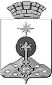 АДМИНИСТРАЦИЯ СЕВЕРОУРАЛЬСКОГО ГОРОДСКОГО ОКРУГА ПОСТАНОВЛЕНИЕАДМИНИСТРАЦИЯ СЕВЕРОУРАЛЬСКОГО ГОРОДСКОГО ОКРУГА ПОСТАНОВЛЕНИЕ28.05.2019                                                                                                         № 547                                                                                                        № 547г. Североуральскг. Североуральск№п/пНаименование мероприятияСрок исполненияОтветственный исполнитель12341. Подведение итогов отопительного сезона 2018-2019 годов, подготовка планов мероприятий по подготовке к работе в осенне-зимний период 2019-2020 годов с учетом проблем, выявленных в ходе прохождения отопительного периода 2018-2019г.до 07.06.2019Администрация Североуральского городского округа,Муниципальное унитарное предприятие «Комэнергоресурс»2. Предоставление в Администрацию Североуральского городского округа:до 03.06.2019 2. Планов –графиков подготовки жилищного фонда, объектов социальной и культурной сфер и их инженерного оборудования к отопительному сезону 2018/2019 г.г.Планов-графиков подготовки объектов коммунального хозяйства  до 03.06.2019 Руководители управляющих организации, ресурсоснабжающих организаций, ТСЖ, ТСН, школ, садиков, руководители объектов соцсферы2. Планов –графиков отключения коммунальных услуг в связи с подготовкой к отопительному сезону жилищного фонда и объектов соцсферы, объектов образования.до 01.06.2019МУП «Комэнергоресурс»3.Составление и согласование с поставщиками топливно-энергетических ресурсов графиков поставки котельного топлива на котельные, с целью обеспечения теплоснабжения жилищного фонда и объектов социальной сферы и обеспечение их выполнения.до 01.08.2019в течение годаМУП «Комэнергоресурс»4.Обеспечение формирования запасов котельного топлива на котельные Североуральского городского округа. до 01.11.2019МУП «Комэнергоресурс»5.Формирование необходимого запаса материально-технических ресурсов для ликвидации аварийных ситуаций в жилищном фонде, на объектах и сетях коммунальной инфраструктуры.до 15.09.2019МУП «Комэнергоресурс»Акционерное общество «РСК»,Управляющие организации, Товарищества собственником жилья, Товарищества собственников недвижимости6.Организация мониторинга за подготовкой к осенне-зимнему периоду 2019-2020 года котельных, сетей теплоснабжения, водоснабжения и водоотведения, и сопутствующих объектов коммунальной инфраструктурыЕженедельноС 03.06.2019 до 01.11.2019Администрация Североуральского городского округа, МУП «Комэнергоресурс»7.Организация мониторинга за подготовкой к осенне-зимнему периоду 2018-2019 года жилого фонда, учреждений, финансируемых из местного бюджетадо 15.09.2019Руководители управляющих организаций, ТСН, ТСЖ учреждений, финансируемых из местного бюджета.8.Обеспечение подготовки дорожной техники для работы осенне-зимний период, создать необходимый запас материально-технических ресурсовдо 01.10.2019Руководители организаций, обслуживающих дорожное хозяйство Североуральского городского округа.9.Организация сбора информации о наличии паспортов и Актов готовности жилищного фонда и источников теплоснабжения Еженедельно,с 01 августа по 01ноября 2019 годаОтдел по-городскому и жилищно-коммунальному хозяйству Администрации Североуральского городского округа10.Обеспечение представления сведений и сбор информации:о планировании работ по подготовке к эксплуатации в зимних условиях жилищного фонда, теплоисточников и инженерных сетей;о выполнении графиков завоза топлива в организации, обеспечивающие теплоснабжение жилищного фонда и объектов социального назначения;о подготовке отчета по форме 1-ЖКХ (зима) выполнении работ по подготовке муниципального жилищного фонда, муниципальных котельных и инженерных сетей;о создании на котельных запасов резервного топлива;о создании запаса материально-технических ресурсов для ликвидации аварийных ситуаций в жилищном фонде и сетях коммунальной инфраструктуры;о готовности жилищного фонда и котельных к началу отопительного сезона.Еженедельно,с 15 июня 
до 15 ноября 2019 годак 1 и 16 числу каждого месяца с июля по ноябрь.с 03.06.2019 по 01.11.2019           к 1 и 2 числу каждого месяцаЕжемесячно в течение годак 15.09.2019МУП «Комэнергоресурс»,Администрация Североуральского городского округаАдминистрация Североуральского городского округа,МУП «Комэнергоресурс»Администрация Североуральского городского округа,МУП «Комэнергоресурс»Акционерное общество «РСК»,Руководители управляющих организаций, Товарищества собственником жилья, Товарищества собственников недвижимостиМУП «Комэнергоресурс»Акционерное общество «РСК»Руководители управляющих организаций, Товарищества собственников жилья, Товарищества собственников недвижимости МУП «Комэнергоресурс»Отдел по-городскому и жилищно-коммунальному хозяйству Администрации Североуральского городского округа11. Реализация мероприятий по погашению кредиторской задолженности перед поставщиками за потребленные топливно-энергетические ресурсы.до 01.09.2019Директор МУП «Комэнергоресурс»,12.Проведение работы по снижению   задолженности населения за потребленные коммунальные услуги. постоянноРуководители управля-ющих организаций, ТСЖ, ТСН, учреждений, финансируемых из местного бюджета13.Проверка готовности жилищного фонда к эксплуатации в осенне-зимний период с оформлением Актов готовности (Правила и нормы технической эксплуатации жилищного фонда, утвержденные постановлением Государственного комитета Российской Федерации по строительству и жилищно-коммунальному комплексу от 27.09.2003г. №170 и приказ Минэнерго России от 12.03.2013 года «Об утверждении Правил оценки готовности к отопительному периоду»)с 24.07.2019 до 15.09.2019Администрация Североуральского городского округа,МУП «Комэнергоресурс»Управляющие организации, Товарищества собственником жилья, Товарищества собственников недвижимости14.Проверка готовности муниципальных котельных, электрических и тепловых сетей городского округа к работе в осенне-зимний период с составлением акта и выдачей паспортов готовности (Положение об оценке готовности электро- и теплоснабжающих организаций к работе в осенне-зимний период, утвержденное Министром промышленности и энергетики Российской Федерации 25 августа 2004 г., приказ Минэнерго России от 12.03.2013 года «Об утверждении Правил оценки готовности к отопительному периоду»)до 01ноября 2019 годаАдминистрация Североуральского городского округа,МУП «Комэнергоресурс»,Ростехнадзор по УрФО (по согласованию)15Проверка готовности муниципальных учреждений к эксплуатации в осенне-зимний период с оформлением Актов готовности (приказ Минэнерго России от 12.03.2013 года «Об утверждении Правил оценки готовности к отопительному периоду»)с 24 июля до 15 сентября 2019 годаАдминистрация Североуральского городского округа, руководители учреждений16.Организация ежедневного сбора информации о включении отопления в жилищном фонде и объектах социального назначения городского округас 15.09.2019 до полного включения отопленияОтдел по-городскому и жилищно-коммунальному хозяйству Администрации Североуральского городского округа17.Проведение регулярных совещаний о готовности муниципального жилищного фонда, объектов соцкультбыта, инженерной инфраструктуры и теплоисточников к работе в зимних условияхс 15 июня по 15 ноября 2019 годаАдминистрация Североуральского городского округа